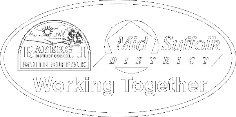 This form must be submitted to the Electoral Registration Officer for the electoral area. Some elections/referendums cover more than one registration area so you may need to apply to each area. You can submit your form via email (as a clear attachment) to elections@baberghmidsuffolk.gov.uk, or post it to Electoral Services, Endeavour House, 8 Russell Road, Ipswich, IP1 2BX.This form must be completed by the candidate, except in the case of party lists such as at GLA London Member, Scottish Parliamentary regional or Senedd Cymru regional elections where this form must be completed by the election agent.  This electoral register can only be supplied when you officially become a candidate.  Further information on this is contained in our guidance for candidates and agents.We will only use the information you give us on this form for electoral purposes.  We will look after your personal information securely and we will follow data protection legislation. We will not give personal information about you, or any personal information you may provide on other people, to anyone else or another organisation unless we have to by law.The lawful basis to collect the information in this form is that it is necessary for the performance of a task carried out in the public interest and exercise of official authority as vested in the Electoral Registration Officer as set out in Representation of the People Act 1983 and associated regulations.  The Electoral Registration Officer is the Data Controller. You can find their contact details at https://www.electoralcommission.org.uk/i-am-a/voter. For information about how your data is processed, who we may share your information with and why, please see our privacy notices at www.midsuffolk.gov.uk/privacy-policy and www.babergh.gov.uk/privacy-policy or you can contact us to request a copy.Name of electoral area: 
(e.g. ward / division / constituency / region / voting area / combined authority)Date of electionDeclaration of candidacy and confirmation of legal use of electoral register informationDeclaration of candidacy and confirmation of legal use of electoral register informationName of Candidate /party list election agent I declare that I am a candidate / party list election agent at the above named election. I will use my
copy of the electoral register for electoral purposes and checking the validity of donations only.
I will only allow others who are assisting me in my campaign to use my copy of the electoral register
for the same purposes only. I understand that any use other than for electoral or donation checking
purposes is illegal and is punishable by a fine. In England and Wales, the fine is unlimited; in Scotland the fine can be up to £5,000. My request is for the register as at the last date for notice of election and any revisions or notices of amendment while I am a candidate.I declare that I am a candidate / party list election agent at the above named election. I will use my
copy of the electoral register for electoral purposes and checking the validity of donations only.
I will only allow others who are assisting me in my campaign to use my copy of the electoral register
for the same purposes only. I understand that any use other than for electoral or donation checking
purposes is illegal and is punishable by a fine. In England and Wales, the fine is unlimited; in Scotland the fine can be up to £5,000. My request is for the register as at the last date for notice of election and any revisions or notices of amendment while I am a candidate.Signed (Candidate / 
party list election agent)Delivery detailsDelivery detailsDelivery detailsDelivery detailsDelivery detailsMy application is for the electoral register in (tick one box only):My application is for the electoral register in (tick one box only):My application is for the electoral register in (tick one box only):My application is for the electoral register in (tick one box only):My application is for the electoral register in (tick one box only):Paper formatData formatDelivery address:Contact details (in case of query)Contact details (in case of query)TelephoneEmail